OSNOVNA ŠKOLA DAVORINA TRSTENJAKAHRVATSKA KOSTAJNICAJ E L O V N I K 	   - veljača/ožujak 2021. g. 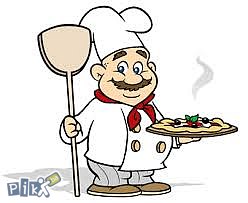 Ponedjeljak, 22.02.2021.		linolada, kakao Utorak, 23.02.2021.		pileći paprikaš, krastavci, sokSrijeda, 24.02.2021.		tjestenina bolonjez, cikla, sok	Četvrtak, 25.02.2021.		pileći medaljoni, rizi bizi, krastavci, sok Petak, 26.02.2021.			grašak, voće, sokPonedjeljak, 01.03.2021.		hot dog, voće, sokUtorak, 02.03.2021.		grah, krastavci, sokSrijeda, 03.03.2021.		piletina u umaku, palentaČetvrtak, 04.03.2021.		rižoto, cikla, sok Petak, 05.03.2021.			riblji burgeri, krumpir s blitvom, sok